Пожарная опасность самодельных отопительных приборов.С наступлением осени в квартирах становится холодно: отопление включено еще не у всех, а теплые летние деньки уже позади.В таком случае жители многоквартирных жилых домов вынуждены спасаться обогревателями. Кто-то предпочитает использовать проверенные и надежные радиаторы, которые приобретены в специализированном магазине, ну а кто-то мастерит такой прибор самостоятельно.Сотрудники ОНДПР Приморского района совместно с ПСО, ВДПО и ТО УГЗ МЧС России по Приморскому району предупреждают: самодельные обогреватели опасны тем, что не имеют устройств защиты от поражения током, от перегрева или короткого замыкания. А если поставить их вблизи воспламеняющихся предметов или попытаться посушить при помощи таких самодельных обогревателей вещи, то уж точно жди беды!Самодельные обогреватели, как правило, с открытой спиралью, поэтому они сжигают кислород, приводя к уменьшению его концентрации в помещении. И, не смотря на всевозможные запреты, их все равно используют для поддержания тепла в квартирах. Заводские же обогреватели изготавливаются с тем учетом, чтобы не сжигать кислород в замкнутом пространстве.Даже если обогреватель куплен в магазине, внимательно ознакомьтесь с инструкцией и соблюдайте правила пользования.В надежде сэкономить деньги люди часто придумывают самодельные приборы, но при этом забывают, что рискуют жизнью при их установке и использовании. Главное – не оставляйте электроприборы без присмотра, особенно если в помещении находятся дети.ПОМНИТЕ! СОБЛЮДЕНИЕ МЕР ПОЖАРНОЙ БЕЗОПАСНОСТИ -ЭТО ЗАЛОГ ВАШЕГО БЛАГОПОЛУЧИЯ, СОХРАННОСТИ ВАШЕЙ СОБСТВЕННОЙ ЖИЗНИ И ЖИЗНИ ВАШИХ БЛИЗКИХ!ОНДПР, ПСО, ВДПО И ТО УГЗ МЧС России по Приморскому району.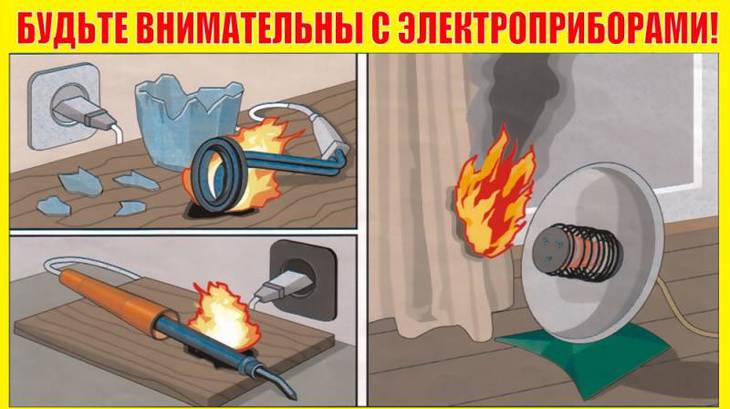 